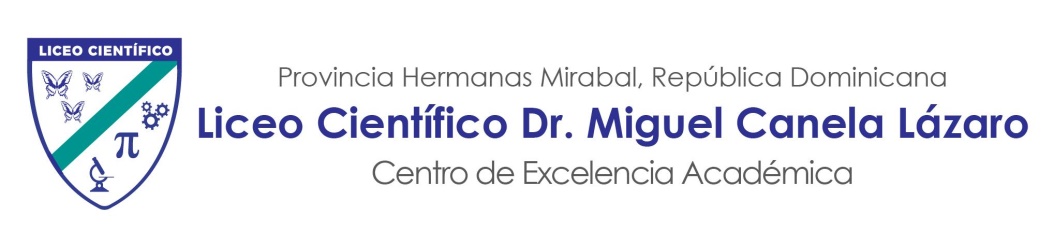 Tarea Arquitectura de 5to.5to Grado. - Prof. Roquelis Medina -  2/11/ 2020Enviar por correo y foro en Classroom.¿Cómo definirías Arquitectura?, Hazlo después de haber analizados las distintas definiciones y pensamientos de arquitectos presentados en la clase. 